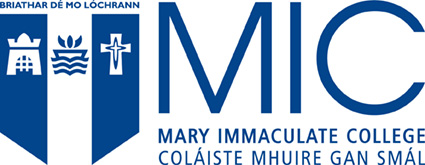 EMPLOYMENT APPLICATION FORMI have read and understood Section 5 of the job specification outlining the Application and Selection process. 				Yes	 	No	SECTION 1:  PERSONAL DETAILSPost Applied For:	Post- Doctoral Researcher – Leadership for Inclusion in the Early Years (LINC) Programme		Closing Date:		2pm on 2nd July 2024Surname:					First Name:						Title:Correspondence Address:SECTION 2: EDUCATIONThird Level Education:Academic, Professional and Technical Qualifications– give details in date order starting with earliest qualification.  (Please include degree classification.)Additional Courses/Training:Current Courses/Training:SECTION 3: EMPLOYMENT RECORDPlease note all positions held following fulltime education. Start with your current position and work backwards.  Explain any gaps in employment. SECTION 4: TEACHING AND LEARNINGPlease detail your experience, skills and knowledge under the following criteria – Teaching innovation, development of curriculum or new courses, Development of teaching aids and assessment methods. Try to be as concise as possible without omitting any important information.SECTION 5: RESEARCH PROFILEPublications in recognised journals within a discipline related  to early childhood /or cognate field Please provide an itemised list for each of the above categories using a standard bibliographic convention. RESEARCH PROFILE cont’dIn the section below, please provide any relevant additional detail e.g. Conference Presentations, conference name and location, dates, title of paper(s), publication title(s), name of publisher, peer reviewed etc.Please provide details of research interests or plans. Where applicable, please include experience in submitting funding requests and successes in securing grant, contract or funding awards.SECTION 7: CANDIDATE CRITERIASECTION 8: ADDITIONAL INFORMATIONPlease give details of any additional achievements, interests or other additional information, which you feel, may support your application.__________________________________________________________________________________________Where did you learn of this vacancy?          										Notice Period to Current Employer:	         _______________________________________________________SECTION 9: REFERENCES/TESTIMONIALSSHORTLISTING OF APPLICATIONS WILL BE BASED ON THE INFORMATION PROVIDED BY YOU IN THIS APPLICATION FORMData Privacy NoticeRecruitment and SelectionMIC collects and processes personal data relating to job applicants as part of its recruitment process. This data is treated with the highest standards of security and confidentiality in accordance with the General Data Protection Regulations (GDPR).  Data may be contained in application forms or CVs submitted by you, obtained from your passport or other identity documents, or collected through interviews or other forms of assessment.   We will only seek information from third parties, such as referees and An Garda Síochána, if your application is successful and we will inform you that we are doing so.  Your information may be shared for the purposes of the recruitment exercise with members of the HR team, interviewers involved in the recruitment process, managers in the department with a vacancy and IT staff if access to the data is necessary for the performance of their roles.  Your data will be stored on your application record, in HR management systems and on other IT systems (including email).  If your application is unsuccessful, MIC will keep your personal data on file in accordance with its records retention schedule.  If your application for employment is successful, personal data gathered during the recruitment process will be transferred to your Human Resources and payroll files (electronic and paper based) and retained during your employment and in accordance with the MIC records retention schedule. For further information on how MIC organises and administers information in compliance with statutory requirements such as the Freedom of Information Act and the GDPR visit the Information Compliance section of our website https://www.mic.ul.ie/about-mic/information-complianceI consent to my data being processed in accordance with this data privacy notice.Signature:    ____________________________________    	Date: _____________________		Do you require a work permit to work in Ireland?(If you currently have a valid permission to work in Ireland that is not restricted to a particular employer, please indicate “no”)YesNoDaytime Contact No:E-mail Address:DatesDatesName of College:Course Taken:Title of Qualification Obtained Cert., Diploma, Degree, etcName of Conferring Body:From:	ToTo:Name of College:Course Taken:Title of Qualification Obtained Cert., Diploma, Degree, etcName of Conferring Body:DatesDatesName of College:Course Taken:Title of Qualification obtained: (where applicable)Name of Awarding Body:From:	ToTo:Name of College:Course Taken:Title of Qualification obtained: (where applicable)Name of Awarding Body:Date from:Date to:Period of employment in months:Job Title:Employer name and address:Employer name and address:Employer name and address:Employer name and address:Brief description of duties and responsibilitiesBrief description of duties and responsibilitiesBrief description of duties and responsibilitiesBrief description of duties and responsibilitiesReason for leaving:Reason for leaving:Reason for leaving:Reason for leaving:Date from:Date to:Period of employment in months:Job Title:Employer name and address:Employer name and address:Employer name and address:Employer name and address:Brief description of duties and responsibilitiesBrief description of duties and responsibilitiesBrief description of duties and responsibilitiesBrief description of duties and responsibilitiesReason for leaving:Reason for leaving:Reason for leaving:Reason for leaving:Date from:Date to:Period of employment in months:Job Title:Employer name and address:Employer name and address:Employer name and address:Employer name and address:Brief description of duties and responsibilities:Brief description of duties and responsibilities:Brief description of duties and responsibilities:Brief description of duties and responsibilities:Reason for leaving:Reason for leaving:Reason for leaving:Reason for leaving:Date from:Date to:Period of employment in months:Job Title:Employer name and address:Employer name and address:Employer name and address:Employer name and address:Brief description of duties and responsibilitiesBrief description of duties and responsibilitiesBrief description of duties and responsibilitiesBrief description of duties and responsibilitiesReason for leaving:Reason for leaving:Reason for leaving:Reason for leaving:PublishedPublishedIn PressIn PressIn PreparationIn PreparationNo.Total pagesNo.Total pagesNo.Total pagesMonographsJointly Authored BooksEdited BooksAcademic ReportsBook ChaptersPapers in Peer reviewed JournalsPapers in Non-Peer reviewed JournalsInternational Conference PapersOtherSupplementary detail:SECTION 6: PROFESSIONAL SERVICESECTION 6: PROFESSIONAL SERVICESECTION 6: PROFESSIONAL SERVICESECTION 6: PROFESSIONAL SERVICESECTION 6: PROFESSIONAL SERVICESECTION 6: PROFESSIONAL SERVICESECTION 6: PROFESSIONAL SERVICESECTION 6: PROFESSIONAL SERVICESECTION 6: PROFESSIONAL SERVICESECTION 6: PROFESSIONAL SERVICESECTION 6: PROFESSIONAL SERVICESECTION 6: PROFESSIONAL SERVICESECTION 6: PROFESSIONAL SERVICESECTION 6: PROFESSIONAL SERVICEDemonstrate evidence of a high level of expertise in qualitative and quantitive data analysis and synthesis; Demonstrate a thorough knowledge of mixed-methods research methodologies and techniques (including survey design and administration, interviewing and participant observation);Outline evidence of engagement in innovative research in an area relevant to early childhood education;